UMW / AZ / PN - 105 / 18     		                                     Wrocław, 19.10.2018 r.NAZWA POSTĘPOWANIADostosowanie budynku Domu Studenckiego „ Jubilatka” przy ul. Wojciecha z Brudzewa 10 we Wrocławiu  do wymogów Systemu Sygnalizacji Pożarowej ( SSP). Wynik - Unieważnienie postępowaniaUniwersytet Medyczny we Wrocławiu dziękuje Wykonawcy za udział w ww. postępowaniu.Zgodnie z art. 92 Prawa zamówień publicznych (Pzp), zawiadamiamy o jego wyniku.Kryterium oceny ofert była: Cena realizacji przedmiotu zamówienia – 60 %,Termin realizacji przedmiotu zamówienia– 25 %,Okres gwarancji dla wszystkich wykonanych robót – 15 %.Złożone ofertyOfertę złożył następujący Wykonawca, wymieniony w Tabeli: Informacja o Wykonawcach, którzy zostali wykluczeni.Wykonawca, który złożył ofertę, nie został wykluczony z postępowania.  Informacja o Wykonawcach, których oferty zostały odrzucone i o powodach odrzucenia oferty.Wyjaśnienie Zamawiającego dot. odrzucenia oferty nr 1Oferta Wykonawcy:  TOM- NET Rydłowski Tomasz, Miedźno 20 B, 98-290 Warta,  została odrzucona na podstawie art. 89 ust.1 pkt.2  Pzp.: „Zamawiający odrzuca ofertę Wykonawcy,jeżeli jej treść nie odpowiada treści specyfikacji istotnych warunków zamówienia, z zastrzeżeniem art. 87 ust. 2 pkt. 3” Wykonawca w złożonej ofercie w  w kosztorysie ofertowym szczegółowym dopisał:- Poz. 37 analiza indywidualna  – „montaż systemowej  przeszklonej ściany 02  zgodniez dokumentacją- rys. 8.” i wycenił  w kwocie 43 593,36 PLN  oraz  Poz. 38 analiza indywidualna  – „montaż drzwi  D1 zgodnie z dokumentacją rys.9.” i wycenił  w kwocie 12 636,84 PLN.  W kosztorysie pustym stanowiącym załącznik 4 do SIWZ nie było ujętych takich pozycji kosztorysowych. Wykonawca w odpowiedzi na wezwanie Zamawiającego wyjaśnił, że powodem dołożenia do kosztorysu ofertowego poz. 37 było  niejasne dla wykonawcy określenie poz. 20 przedmiaru SIWZ zakresu okien niezbędnych do wykonania ( oddymiające i napowietrzające) a dołożenia  poz. 38 było spowodowane niespójnością projektu z przedmiarem robót.Zamawiający podkreśla, że Wykonawca nie wnosił uwag do opisu przedmiotu zamówienia 
w tym zakresie , nie zadawał pytań Zamawiającemu oraz nie żądał modyfikacji treści SIWZ, w związku z czym zobowiązany był do sporządzenia oferty w sposób wymagany w SIWZ.Treść oferty jest niezgodna z SIWZ i nie jest możliwa poprawa tzw. innej omyłki w trybie art. 87.ust 2 pkt 3 ustawy Pzp. Oferta wykonawcy zostaje odrzucona. na podstawie przepisu art. 89 ust. 1 pkt. 2 ustawy Pzp. Informacja o unieważnieniu postępowaniaZamawiający niniejszym unieważnia ww. postępowanie, na podstawie art. 93 ust. 1 pkt. 1 Prawa zamówień publicznych (Pzp), ponieważ nie złożono żadnej oferty niepodlegającej odrzuceniu.Kanclerz UMW	mgr Iwona Janus 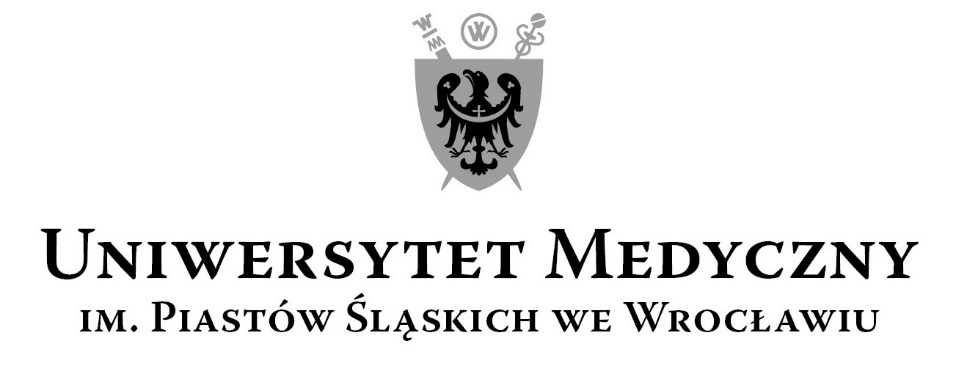 50-367 Wrocław, Wybrzeże L. Pasteura 1Zespół ds. Zamówień Publicznych UMWul. K. Marcinkowskiego 2-6, 50-368 Wrocławfaks 71 / 784-00-45e-mail: jerzy.chadzynski@umed.wroc.pl 50-367 Wrocław, Wybrzeże L. Pasteura 1Zespół ds. Zamówień Publicznych UMWul. K. Marcinkowskiego 2-6, 50-368 Wrocławfaks 71 / 784-00-45e-mail: jerzy.chadzynski@umed.wroc.pl NrWykonawcy, adres Cena realizacji przedmiotu zamówienia bruttow PLNTermin realizacji przedmiotu zamówieniaOkres gwarancji dla wszystkich wykonanych robót 1TOM- NET Rydłowski TomaszMiedźno 20 B98-290 Warta248 939,553 tygodnie10 lat